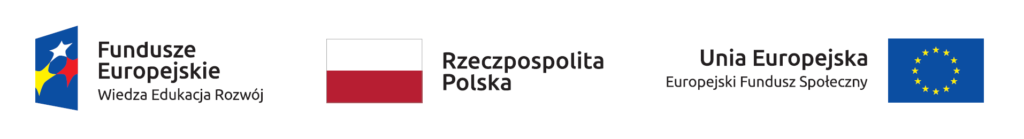 ..............................................................                (imię i nazwisko)..............................................................            (adres zamieszkania)..............................................................       (nr telefonu, adres e – mail)         (PESEL)	                                                                                                     Powiatowy Urząd Pracy 	                  	w GoleniowieWNIOSEKo przyznanie bonu na zasiedlenie dla osoby bezrobotnej do 30 roku życiaZgodnie z art. 66 n ustawy o promocji zatrudnienia i instytucjach rynku pracy z dnia 20 kwietnia 2004 r. w związku z podjęciem zatrudnienia / działalności gospodarczej* na okres co najmniej 6 miesięcy, z wynagrodzeniem lub przychodem w wysokości co najmniej minimalnego wynagrodzenia za pracę (z tego tytułu będę podlegał(a) ubezpieczeniom społecznym), poza miejscem dotychczasowego zamieszkania (odległość od miejsca dotychczasowego zamieszkania do miejscowości, w której zamieszkam wynosi co najmniej 80 km / czas dojazdu do tej miejscowości i powrotu do miejsca dotychczasowego zamieszkania środkami transportu zbiorowego przekracza łącznie 3 godziny dziennie*), wnioskuję o przyznanie bonu na zasiedlenie w wysokości .................................................., z przeznaczeniem na pokrycie kosztów zamieszkania (wyłącznie na terytorium RP) Miejscowość do przesiedlenia.............................................................................................................................................Uzasadnienie celowości przyznania bonu na zasiedlenie:………………………………………………………………………………………………………………………………………………………………………………………………………………………………………………………………………………………………………………………………………………………………………………………………………………………………………Proszę o przekazanie środków Funduszu Pracy przyznanych w ramach bonu na zasiedlenie na rachunek bankowy nr: ------w banku ………………………………..…………………………………………………………………………………………………..…Wyrażam zgodę na zbieranie, przetwarzanie, udostępnianie i archiwizowanie danych osobowych dotyczących mojej osobyprzez Powiatowy Urząd Pracy w Goleniowie, zgodnie z Rozporządzeniem Parlamentu Europejskiego i Rady (UE) 2016/679 z dnia27 kwietnia 2016 r. w sprawie ochrony osób fizycznych w związku z przetwarzaniem danych osobowych i w sprawie swobodnegoprzepływu takich danych oraz uchylenia dyrektywy 95/46/WE (ogólne rozporządzenie o ochronie danych) dla celów związanychz rozpatrywaniem wniosku w ramach bonu zasiedleniowego.Oświadczam, że zostałem(am) pouczony(a), że za złożenie oświadczenia niezgodnego z prawdą lub zatajenie prawdy, grozi kara pozbawienia wolności do lat trzech na podstawie art. 233 § 1 ustawy z dnia 6 czerwca 1997 r. Kodeks karny (Dz. U. Nr 88, poz. 553 z późn. zm.)	                ................................................................	  	 Data i podpis wnioskodawcyZałączniki do wniosku:Deklaracja przyszłego pracodawcy o zamiarze powierzenia pracy osobie bezrobotnej. Deklaracja osoby bezrobotnej o zamiarze rozpoczęcia działalności gospodarczej.*	Niepotrzebne skreślićKryteria przyznawania bonu na zasiedlenie:I. Podstawa prawna:Na podstawie art. 66 n ustawy o promocji zatrudnienia i instytucjach rynku pracy starosta na wniosek bezrobotnego do 30 roku życia może przyznać bon na zasiedlenie w związku z podjęciem przez niego poza miejscem dotychczasowego zamieszkania zatrudnienia lub działalności gospodarczej, jeżeli:z tytułu ich wykonywania będzie osiągał wynagrodzenie lub przychód w wysokości co najmniej minimalnego wynagrodzenia za pracę brutto miesięcznie oraz będzie podlegał ubezpieczeniom społecznym;odległość od miejsca dotychczasowego zamieszkania do miejscowości, w której bezrobotny zamieszka w związku z podjęciem zatrudnienia lub działalności gospodarczej wynosi co najmniej 80 km lub czas dojazdu do tej miejscowości i powrotu do miejsca dotychczasowego zamieszkania środkami transportu zbiorowego przekracza łącznie co najmniej 3 godziny dziennie;będzie pozostawał w zatrudnieniu lub będzie prowadził działalność gospodarczą przez okres co najmniej 6 miesięcy.Środki Funduszu Pracy/EFS przyznane w ramach bonu na zasiedlenie, w wysokości określonej w umowie, nie wyższej jednak niż 200% przeciętnego wynagrodzenia za pracę, przeznacza się na pokrycie kosztów zamieszkania związanych z podjęciem zatrudnienia lub działalności gospodarczej.II. Procedura przyznawania bonu na zasiedlenie:Wypełniony wniosek o przyznanie bonu na zasiedlenie wraz z wymaganymi załącznikami należy złożyć 
w Powiatowym Urzędzie Pracy w Goleniowie lub w Filii PUP w Nowogardzie;Po pozytywnym rozpatrzeniu wniosku zostaje zawarta umowa pomiędzy Dyrektorem Powiatowego Urzędu Pracy w Goleniowie a Wnioskodawcą;Zabezpieczenie zwrotu otrzymanych środków stanowić będzie umowa poręczenia. Poręczycielami mogą być, osoby prowadzące działalność gospodarczą ( z wyłączeniem działalności rozliczających się z podatku dochodowego w formie ryczałtu od przychodów ewidencjonowanych lub karty podatkowej), Osoby zatrudnione na czas nieokreślony lub na czas określony wynoszący min. 18 miesięcy lub osoby uprawnione do świadczeń emerytalno- rentowych.  Poręczyciel musi uzyskiwać dochód w wysokości minimum 3 000,00zł brutto. Wszelkie odstępstwa wymagają pisemnej  zgody Dyrektora PUP.III.  Po otrzymaniu bonu na zasiedlenie bezrobotny jest zobowiązany w terminie:do 30 dni od dnia otrzymania bonu dostarczyć do Powiatowego Urzędu Pracy dokument potwierdzający   podjęcie zatrudnienia lub działalności gospodarczej;do 30 dni od dnia otrzymania bonu dostarczyć oświadczenie o zamieszkaniu w miejscowości oddalonej o 80 km od miejsca dotychczasowego zamieszkania lub w miejscowości, do której czas dojazdu i powrotu do miejsca  dotychczasowego zamieszkania środkami transportu zbiorowego przekracza łącznie 3 godziny dziennie;do 7 dni, odpowiednio od dnia utraty zatrudnienia lub zaprzestania wykonywania działalności gospodarczej,  przedstawić Powiatowemu Urzędowi Pracy oświadczenie o utracie zatrudnienia lub zaprzestaniu wykonywania działalności gospodarczej i podjęciu nowego zatrudnienia lub działalności gospodarczej oraz oświadczenie o spełnieniu warunku, o którym mowa w pkt 2;do 8 miesięcy od dnia otrzymania bonu na zasiedlenie udokumentować pozostawanie w zatrudnieniu lub prowadzenie działalności gospodarczej przez okres 6 miesięcy;Uwaga! W przypadku niewywiązania się z obowiązku, o którym mowa w cz. III:pkt 1,2 i 3 – kwota bonu na zasiedlenie podlega zwrotowi w całości w terminie 30 dni od dnia doręczenia wezwania Urzędu;pkt 4 – kwota bonu na zasiedlenie podlega zwrotowi proporcjonalnie do udokumentowanego okresu pozostawania w zatrudnieniu lub prowadzenia działalności gospodarczej w terminie 30 dni od dnia doręczenia wezwania Urzędu;IV. Pozostałe informacjeŚrodki przyznane w ramach bonu na zasiedlenie, przeznacza się na pokrycie kosztów zamieszkania związanych z podjęciem zatrudnienia lub działalności gospodarczej.W przypadku podjęcia zatrudnienia, działalności gospodarczej przez okres niepełnego miesiąca, wysokośćwynagrodzenia i składek liczone są proporcjonalnie do udokumentowanego okresu pozostawania w zatrudnieniu,wykonywania lub prowadzenia działalności gospodarczej w danym miesiącu. Uwaga !Bezrobotni, którzy otrzymali bon na zasiedlenie i podejmą działalność gospodarczą – zgodnie z warunkami              określonymi w art. 66n ust. 1 pkt 1 ustawy o promocji zatrudnienia i instytucjach rynku pracy – muszą osiągnąć              przychód z tytułu wykonywania działalności w wysokości co najmniej minimalnego wynagrodzenia za                 pracę brutto oraz muszą podlegać ubezpieczeniom społecznym. Jeżeli osoba rozpoczynająca prowadzenie działalności gospodarczej skorzysta z określonej w art. 18a ust. 1 ustawy o systemie ubezpieczeń społecznych możliwości opłacania składek na ubezpieczenia społeczne na preferencyjnych warunkach, tj. od zdeklarowanej przez siebie kwoty, nie niższej jednak niż 30% minimalnego wynagrodzenia za pracę, to spełni warunek określony w art. 66n ust. 1 pkt 1 ustawy o promocji zatrudnienia dotyczący podlegania ubezpieczeniom społecznym. Skorzystanie z ww. preferencji będzie skutkowało niemożnością zaliczenia tego okresu do okresu uprawniającego do zasiłku dla bezrobotnych. Jeżeli osoba rozpoczynająca prowadzenie działalności gospodarczej, w ramach bonu na zasiedlenie, skorzysta z określonej w art. 18 ust. 1 ustawy – Prawo przedsiębiorców możliwości zwolnienia z obowiązku podlegania ubezpieczeniom społecznym przez okres 6 miesięcy od dnia podjęcia działalności gospodarczej po raz pierwszy albo podejmuje ją ponownie po upływie co najmniej 60 miesięcy 
od dnia jej ostatniego zawieszenia lub zakończenia, to nie spełnia warunku ustawowego, o którym mowa w przytoczonym wcześniej art. 66n ust. 1 pkt 1 ustawy o promocji zatrudnienia. W związku z powyższym, okres prowadzenia działalności gospodarczej, który nie będzie podlegał ubezpieczeniom społecznym nie będzie zaliczony do okresu wymaganego do rozliczenia bonu na zasiedlenie.    Osoba bezrobotna musi podjąć nową działalność gospodarczą. Warunek podjęcia działalności gospodarczej nie jest spełniony w przypadku odwieszenia prowadzonej wcześniej działalności gospodarczej.  Bon na zasiedlenie nie może zostać przyznany osobie, która będzie podejmowała pracę w miejscowości, w której już posiada meldunek stały lub czasowy. Środki przyznane w ramach bonu na zasiedlenie osobie bezrobotnej, która podejmie działalność gospodarczą stanowią pomoc de minimis. Oznacza to, że posiadacz bonu na zasiedlenie podejmujący działalność gospodarczą staje się beneficjentem pomocy de minimis i zobowiązany jest przedstawić podmiotowi udzielającemu tej pomocy dokumenty: Formularz informacji przedstawianych przy ubieganiu się o pomoc de minimis - stanowiący załącznik nr 1 do rozporządzenia Rady Ministrów z dnia 24 października 2014 r. w sprawie zakresu informacji przedstawianych przez podmiot ubiegający się o pomoc de minimis. Formy świadczenia pracy, które nie są akceptowane do rozliczenia bonu na zasiedlenie: Stosunek służbowy w policji, ponieważ ma charakter stosunku administracyjnego i nie jest stosunkiem pracy w rozumieniu ustawy Kodeks pracy, Zatrudnienie żołnierza w nadterminowej służbie wojskowej, służbie przygotowawczej, służbie kandydackiej, okresowej służbie wojskowej lub w zasadniczej służbie w obronie cywilnej i w służbie zastępczej – ze względu, że stosunek służby wojskowej ma charakter stosunku administracyjnego i nie jest stosunkiem pracy w rozumieniu ustawy Kodeks pracy, żołnierz nie otrzymuje wynagrodzenia, a uposażenie zasadnicze z dodatkami, a więc powołanie do służby wojskowej, bez względu na rodzaj służby i czas trwania nie spełnia warunków bonu na zasiedlenie, Stosunek służbowy funkcjonariuszy służby więziennej, powstały na podstawie mianowania, nie spełnia warunków, o których mowa w art. 66n ust. 1 pkt 1 ustawy o promocji zatrudnienia.Stosunek służb mundurowych w Straży Granicznej, Państwowej Straży Pożarnej oraz w Służbie Ochrony Państwa ma charakter stosunku administracyjnego, a zatem nie jest stosunkiem pracy w rozumieniu KP.W związku z administracyjnym charakterem stosunku tych służb, bez względu na rodzaj służby i czas trwania, osobie bezrobotnej, nie może być przyznany bon na zasiedlenie, gdyż nie spełni ona warunków, określonych w art. 66n ust. 1 ustawy o promocji zatrudnienia i instytucjach rynku pracy.Odbywanie praktyki przez aplikanta komorniczego, w ramach której aplikant nabywa prawo do wykonywania zawodu komornika, nie spełnia przesłanek uprawniających do rozliczenia bonu na zasiedlenie w przypadku, gdyby ta forma wsparcia zostałaby mu przyznana przez powiatowy urząd pracy.Odbywanie stażu podyplomowego lekarza, w ramach którego lekarz/lekarz dentysta wykonuje zawód na podstawie ograniczonego prawa do wykonywania tego zawodu. Do okresu zatrudnienia lub prowadzenia działalności gospodarczej zalicza się okres:  Zwolnienia lekarskiego,  Urlopu macierzyńskiego/ojcowskiego/rodzicielskiego,  Pobierania zasiłku chorobowego/opiekuńczego,  Pobierania świadczenia rehabilitacyjnego,  Odbywania służby przygotowawczej do Narodowych Sił Rezerwowych, Stosunku służbowego w Służbie Celnej, Usprawiedliwionej nieobecności, jeżeli pracownik zachowuje prawo do wynagrodzenia, Urlopu wychowawczego, Pracy w ramach szkolenia specjalizacyjnego lekarzy w ramach rezydentury oraz w trybach pozarezydenckich, poza szkoleniem specjalizacyjnym w ramach poszerzenia zajęć programowych stacjonarnych studiów doktoranckich o program specjalizacji odbywanej w tej samej jednostce, w dziedzinie zgodnej z kierunkiem tych studiów, i w ramach udzielonego urlopu szkoleniowego lub urlopu bezpłatnego, a po ukończeniu tych studiów – w trybie określonym w ust. 1 lub ust. 2 pkt 1–4 ustawy o zawodach lekarza i lekarza dentysty, Zatrudnienia wyłącznie na terenie Rzeczypospolitej Polskiej – o ile spełniony zostanie warunek, o którym mowa w art. 66n ust. 1 pkt. 1 ustawy o promocji zatrudnienia i instytucjach rynku pracy. Do okresu zatrudnienia lub prowadzenia działalności gospodarczej nie zalicza się okresu: Usprawiedliwionej nieobecności, jeżeli pracownik nie zachowuje prawa do wynagrodzenia, Urlopu bezpłatnego z zastrzeżeniem urlopu bezpłatnego udzielanego na czas odbywania służby   Przygotowawczej do Narodowych Sił Rezerwowych,  Stosunku służbowego w Policji, Zatrudnienia w ramach kontraktu na pełnienie służby na stanowisku żołnierza zawodowego, Odbywania stażu podyplomowego, w ramach którego lekarz/lekarz dentysta wykonuje zawód na podstawie ograniczonego prawa do wykonywania tego zawodu, Zatrudnienia w ramach umowy stypendialnej zawartej z klubem sportowym, Zawieszenia działalności gospodarczej, Umowy cywilnoprawne (umowa zlecenie oraz umowa o dzieło)Działalności gospodarczej zwolnionej z obowiązku podlegania ubezpieczeniom społecznym przez okres 6 miesięcy od dnia jej podjęcia po raz pierwszy,Odbywania praktyki przez aplikanta komorniczego, w ramach której aplikant nabywa prawo do wykonywania zawodu komornika,Stosunku służby funkcjonariuszy służby więziennej, powstały na podstawie mianowania,Stosunku służb mundurowych w Straży Granicznej, Państwowej Straży Pożarnej oraz w Służbie Ochrony Państwa,Zatrudnienia poza terytorium Rzeczypospolitej Polskiej.                                                                                                                                      Zapoznałem(am) się                                                                                                                                       ….............................................................                                                                                                                       Podpis wnioskodawcyOPINIA DORADCY KLIENTAw zakresie zgodności wnioskowanego wsparcia z ustaleniami założonymi w indywidualnym planie działań (IPD):………………………………………………………………………………………………………………………………………………………………………………………………………………………………………………………………………………………………………………………………………………………………………………………………………………………………………………………………………………………………………………………………………………………………………………………………                                                                                                                            ………………………………………..                  								Data i podpis Doradcy KlientaZATWIERDZAM……………………….……………..Data i podpis Dyrektora PUP